Unitarian Universalist Community ChurchWorship Service - Sunday, June 6, 2018Today at UUCC   10:00 a.m. Service	“Annual Meeting Service”	Rev. Carie Johnsen & Board of Trustees   Welsh Tea with Reverend Carie, 	3:00 - 5:00 p.m., Off Premises   Peace Jam, 3:00-5:00 p.m. C-FH   Rental: Gamblers Anonymous, 7-8:00 p.m., DH-Olsn*The business of the church is as much a spiritual practice as anything we do on Sunday morning, or Tuesday night or Wednesday at noon. In this service the spiritual practice of church governance is a tangible expression of our faith.UUCC children and youth are invited to join Monique for the annual trip to Vaughn Woods. They will leave from the church shortly after 10:00 a.m.  TODAY at UUCCWelsh Tea with Reverend CarieTIME CHANGED to 2:00 -4:00p.m. NoticesPLEASE NOTE: Choir Rehearsal NEXT WEEK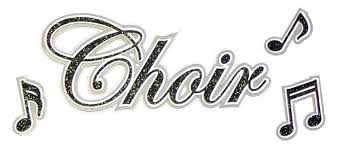 will be on Tuesday instead of Wednesday.Our final Books for Serious Readers gathering for this year will be on June 7th from 1:00-2:30 p.m. in the Drew House Parlor.  Our book for June will be Dark Town by Thomas Mullen, which tells the story of integrating the police force in 1947 Atlanta as a murder mystery unfolds.  We will begin meeting again in the Fall (usually Oct. – June) (meeting on the 1st Thursday of each month from 1:00-2:30 p.m. in the Robbins Room.  We hope for lively discussions focused on the books and the ideas they contain. Books are generally available from inter-library loan. You are welcome to join us for any or all sessions.For more information, contact June Zellers at jzellers@roadrunner.com or Kathy Kellison at kell6787@gmail.com.  The next couple of weeks are filled with a number of events that are calling for volunteers:Can you HELP?There are many opportunities.June 9th Yardsale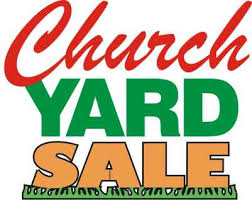 If you have items to donate to the June 9th yard sale, please keep the items until Thursday the 7th of June.  You may deliver them to the Fellowship Hall either Thursday afternoon, June 7, or anytime Friday, June 8.  We have no more room in the garage, but we can still use more items! Thank you to everyone who has donated so far.(Yard Sale Notice continued)If you need a pickup of furniture, contact Catherine me at 207-458-7384 or Palmercatherinemaine@gmail.comWORKERS also WANTED FOR HANNAH’S BOUTIQUEHannah’s Boutique, our church gift table, is looking for help to setup, price items, sell or cleanup.  There is a signup sheet in Fellowship Hall.  We are asking for 1 ½ hour segments on Friday June 8th or 2 ½ hour segments on Saturday June 9th.		    Thank you—HannahLet’s Celebrate the UUCC 25th Anniv!On Sunday, June 10th there will be a reception following the service to celebrate the 25th anniversary of the joining of the Augusta Unitarian and Universalist churches.  Can you bring something for the refreshment table?  Sandwiches/appetizers or a dessert?  Please sign up on the sheet on the bulletin board in Fellowship Hall or contact Judy McCown or Bruce Bierce at 897-3683 or bbierce@myfairpoint.net.We are also seeking: 	Photos for a Slide Show and			Time Capsule itemsPHOTOS:  The slide show has been cancelled.TIME CAPSULE ITEMS: Bruce Bierce has suggested that we put together a time capsule for the 25th anniversary.  The capsule will be put together June 10th for the congregation of 25 years hence.  Do you have a small item you would like to share with the UU’s of the future?  Do you have words of wisdom to share?  Do you have a poem or short anecdote to pass on to them?  Bring your items to church with you for the 25th anniversary service and celebration.  This Week at UUCC …Monday, June 4, 2018   Piano Rehearsal, 9:00 a.m. – Noon, C-Sanct   Private Rental, Noon-2:00 p.m., D-Prlr   Private Piano Lessons, 2:30 – 6:00 p.m., C-Sanct   Peaceful Heart Sangha, 6:30-8:00 p.m., C-SanctJoin this mindfulness meditation group that meets every Monday from 6:30 – 8:00 pm for sitting and walking meditation, readings and sharing in the sanctuary.     Worship Committee Meeting, 6:30-8:00 p.m., D-PrlrTuesday, June 5, 2018   Small Group Ministry, 10:00 – 11:30 a.m., OP   Al-ANON, Noon, C-Rbns   Choir Rehearsal, 6:00 – 8:00 p.m., C-Sanct 			<Changed from Wed. June 6th>Wednesday, June 6, 2018  Gentle Yoga, 5:00 p.m., C-FH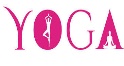 Everyone is welcome to Wednesday Yoga at the UUCC.  No experience needed; all are welcome and Classes are FREE.   Choir Rehearsal <Changed to Tues. June 5th>   Small Group Ministry, 6:30-8:30 p.m., D-PrlrRental: Just Guys, 6:30 – 8:00 p.m., C-FHJust Guys is a local social/support group for gay, bisexual or questioning men.  The group meets to enjoy movies, discussions, social awareness, guest speakers, game nights and a potluck every 3rd Wed.   See www.justguys.info.  Thursday, June 7, 2018   Private Rental, 8:30 – 10:00 a.m., D-Prlr   Piano Rehearsal, 9:00 a.m. – Noon, C-Sanct   Private Rental, 10:30 a.m. – Noon, D-Prlr   SETUP Begins for Yard Sale, 1-8:00 p.m., C-FHBooks for Serious Readers , 1:00 – 2:30 p.m., D-Prlr<<NOTE THE LOCATION CHANGE>>Please note that we are meeting today in the Drew House Parlor.  Our book will be Dark Town by Thomas Mullen, which tells the story of integrating the police force in 1947 Atlanta as a murder mystery unfolds. This will be our final Books for Serious Readers gathering for this year.  We will begin meeting again in the Fall.  More information to come.    Private Rental, 2-4:00 p.m., D-PrlrFriday, June 8, 2018   SETUP continues UUCC Yard Sale, All day, C-FH   Private Rental, 4:00 – 5:30 p.m., D-PrlrSaturday, June 9, 2018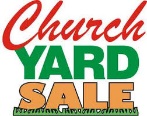 UUCC Yard Sale, 8:30 a.m. – 1:30 p.m., C-FHPrivate Piano Lessons, 12:30 – 6:00 p.m., C-Sanct Sunday, June 10, 2018<With Choir and UUCCOO – last time for this year>   Single 10:00 a.m. Service	“25th Anniversary 	Celebration**”	Rev. Carie Johnsen   Senior Youth Group, 9:00 – 11:00 a.m., D-1st Floor   Special Anniversary Fellowship Hour  Rental: Gamblers Anonymous, 7:00-8:00 p.m., DH-Olsn**This 25th Anniversary Service will celebrate the merger of All Souls Unitarian Church and Winthrop Street Universalist Church. After the service, we hope you will join us for a special 25th Anniversary Fellowship Hour.Upcoming EventsWed. June 13th	Seasoned Souls, 10:30 a.m., C-FHSun. June 17th	Goddess/Earth Circles, 11:30 p.m., C-FH	Waking up White, 12:00-1:30 p.m., C-FHMon. June 18th	Newsletter articles due to 				newsletter@augustauu.orgThurs. June 21st 	Board Meeting, 6:00 p.m., C-FHFri. June 22nd	Drum Circle, 6:00 – 8:00 p.m., C-SanctSat. June 30th	Commitment Ceremony (Catherine Palmer and Becky Harvey), 11:00 a.m., C-Sanct / C-FHFor the complete calendar of events, visit the UUCC website: www.augustauu.orgUUCC Office Hours UUCC Office Hours <hours for next week>Monday and Friday ---------------------<No office hours>Tues. Wed. AND Thurs.       ---------9:00 am to 4:00 pmRev. Carie’s Office Hours next week:Monday		No office HoursTuesday		1:00 pm – 6:00 pm Wednesday	2:00 pm – 6:00 pm Thursday	No office Hours (Writing Day)<other hours available by appointment>revcariejohnsen@gmail.com, 623-3663 or (508) 221-5295.  Contact Rev. Carie for Caring Cooperative support too.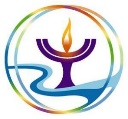 Sunday Services / Staff Contact information:Office Administrator, Lynn M. Smith, admin@augustauu.org, Phone 622-3232Youth Advisor, Monique McAuliffe youthadvisor@augustauu.orgSunday Morning R.E. Coordinator, Vacant Music Director, Bridget Convey, musicdirector@augustauu.org